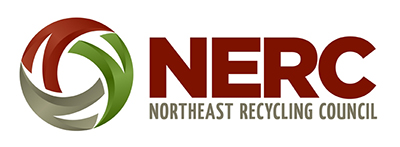 PRESS RELEASE

Contact: Mary Ann Remolador, maryann@nerc.org, 802-254-3636
Date: September 22, 2022Resources for Promoting & Supporting Municipal Glass Recycling ProgramsOver the past two years, the Northeast Recycling Council (NERC) has provided technical assistance to two regional recycling centers in Maine that have started new source separated glass collection programs—Unity Area Recycling Center and NASWA.  These two programs have approached glass recycling differently.  Unity is collecting clean glass containers and crushing them, while NASWA is collecting clean whole bottles.As part of the work to support these programs, NERC has developed a variety of resources which are available on its website.  These include videos of the glass collection programs, marketing materials (press releases, glass recycling signs and handouts), and glass collection safety posters and safety guides. Following are links to these resources: VIDEOS
Unity Area Recycling Center's Glass Collection & Crushing Program Part 1Part 2Part 3NASWA's Whole Bottle Collection Program Part 1Part 2Part 3SIGNS Unity Glass Recycling 24x36 Sandwich Board SignUnity Glass Recycling Aluminum Sign 12x16NASWA Glass Recycling 24x36 Sandwich Board SignNASWA Glass Recycling Aluminum Sign 12x16MARKETING MATERIALSUnity Glass Recycling Handout Letter SizeUnity Glass Recycling Program PicturesUnity Press ReleaseNASWA Glass Recycling Handout Letter SizeNASWA Glass Recycling Program PicturesNASWA Press ReleaseSAFETY POSTERS & GUIDESUnity Transfer Station Glass Safety PosterGlass Recycling Safety Guide_Unity's Glass Collection & Crushing ProgramNASWA Transfer Station Glass Safety PosterGlass Recycling Safety Guide_NASWA's Whole Bottle Collection ProgramThis project was funded by a USDA Solid Waste Management grant. #